Содержание образовательных областей по ФГОС ДОВ ФГОС ДО все направления развития и образования дошкольников представлены в пяти образовательных областях: социально-коммуникативное развитие, познавательное развитие, речевое развитие, художественно-эстетическое развитие и физическое развитие. А в данной статье мы разберем содержание каждой области, то есть выясним, что входит в то или иное направление развития и образования.Такая структуризация будет достаточно условной, так как многие личностные качества (самостоятельность, инициативность и др.), а также знания, умения и навыки воспитанников развиваются и формируются при обязательном учете принципа интеграции образовательных областей и комплексно-тематического принципа построения образовательного процесса.Например, эмоциональное или творческое развитие дошкольников нельзя «вставить» в какую-то одну образовательную область. Эмоциональность и творчество развиваются во всех сферах деятельности детей.Тем не менее, основное содержание образовательных областей такое:Социально-коммуникативное развитие:— нравственное воспитание,— патриотическое воспитание,— правовое воспитание,— гендерное воспитание,— коммуникативное развитие,— трудовое воспитание,— формирование основ безопасности жизнедеятельности.Познавательное развитие:— ознакомление с окружающим социальным миром,— ознакомление с окружающим природным миром,— ознакомление с окружающим предметным миром,— формирование элементарных математических представлений,— экспериментирование и исследовательская деятельность,— сенсорное развитие.Речевое развитие:— формирование звуковой культуры речи,— формирование словаря,— формирование грамматического строя речи,— развитие связной речи,— развитие речевого творчества,— ознакомление с художественной литературой,Художественно-эстетическое развитие:— развитие восприятия произведений искусства и литературы,— музыкальное развитие,— рисование,— лепка,— конструирование,— аппликация.Физическое развитие:— охрана и укрепление здоровья,— развитие физических качеств,— формирование представлений о здоровом образе жизни.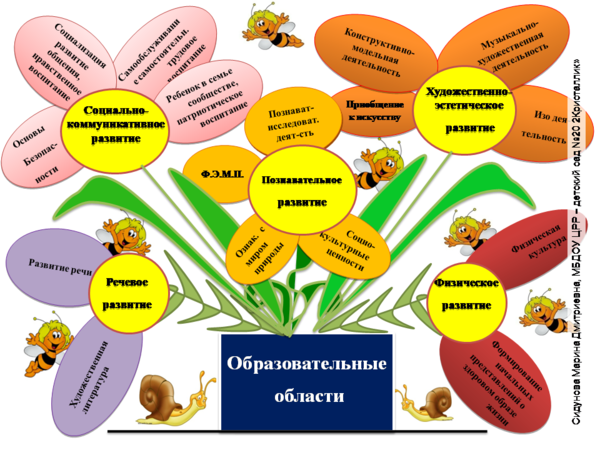 Компоненты образовательных областей по ФГОС дошкольного образованияП. 2.7 ФГОС ДО – конкретное содержание указанных образовательных областей зависит от возрастных и индивидуальных особенностей детей; определяется целями и задачами Программы; реализуется в различных видах деятельности.Образовательные области Компоненты образовательных областейСоциально-коммуникативное развитие Социально-коммуникативное развитие направлено на усвоение норм и ценностей, принятых в обществе, включая моральные и нравственные ценности; развитие общения и взаимодействия ребенка со взрослыми и сверстниками; становление самостоятельности, целенаправленности и саморегуляции собственных действий; развитие социального и эмоционального интеллекта, эмоциональной отзывчивости, сопереживания, формирование готовности к совместной деятельности со сверстниками, формирование уважительного отношения и чувства принадлежности к своей семье и к сообществу детей и взрослых в Организации; формирование позитивных установок к различным видам труда и творчества; формирование основ безопасного поведения в быту, социуме, природе.         Познавательное развитиеПознавательное развитие предполагает развитие интересов детей, любознательности и познавательной мотивации; формирование познавательных действий, становление сознания; развитие воображения и творческой активности; формирование первичных представлений о себе, других людях, объектах окружающего мира, о свойствах и отношениях объектов окружающего мира (форме, цвете, размере, материале, звучании, ритме, темпе, количестве, числе, части и целом, пространстве и времени, движении и покое, причинах и следствиях и др.), о малой родине и Отечестве, представлений о социокультурных ценностях нашего народа, об отечественных традициях и праздниках, о планете Земля как общем доме людей, об особенностях ее природы, многообразии стран и народов мира.Речевое развитие Речевое развитие включает владение речью как средством общения и культуры; обогащение активного словаря; развитие связной, грамматически правильной диалогической и монологической речи; развитие речевого творчества; развитие звуковой и интонационной культуры речи, фонематического слуха; знакомство с книжной культурой, детской литературой, понимание на слух текстов различных жанров детской литературы; формирование звуковой аналитико-синтетической активности как предпосылки обучения грамоте.      Художественно-эстетическое развитие Художественно-эстетическое развитие предполагает развитие предпосылок ценностно-смыслового восприятия и понимания произведений искусства (словесного, музыкального, изобразительного), мира природы; становление эстетического отношения к окружающему миру; формирование элементарных представлений о видах искусства; восприятие музыки, художественной литературы, фольклора; стимулирование сопереживания персонажам художественных произведений; реализацию самостоятельной творческой деятельности детей (изобразительной, конструктивно-модельной, музыкальной и др.).        Физическое развитие Физическое развитие включает приобретение опыта в следующих видах деятельности детей: двигательной, в том числе связанной с выполнением упражнений, направленных на развитие таких физических качеств, как координация и гибкость; способствующих правильному формированию опорно-двигательной системы организма, развитию равновесия, координации движения, крупной и мелкой моторики обеих рук, а также с правильным, не наносящем ущерба организму, выполнением основных движений (ходьба, бег, мягкие прыжки, повороты в обе стороны), формирование начальных представлений о некоторых видах спорта, овладение подвижными играми с правилами; становление целенаправленности и саморегуляции в двигательной сфере; становление ценностей здорового образа жизни, овладение его элементарными нормами и правилами (в питании, двигательном режиме, закаливании, при формировании полезных привычек и др.). 